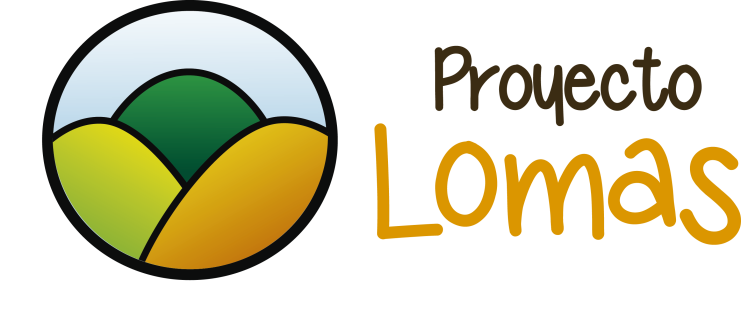 www.proyectolomas.orgBúscanos en Facebook, Twitter y YouTubePerfil del cargoMiembro del Equipo del Programa ComunitarioVoluntario LomeroProceso de AplicaciónEnviar CV actualizado no documentado y carta de intención, especificando las razones por las cuáles deseas asumir el cargo a lomasproyecto@gmail.com con el asunto POSTULANTE A PROGRAMA COMUNITARIO.CronogramaTaller para postulantes: 03 de agostoCierre de convocatoria: 17 de agostoPublicación de seleccionados: 19 de agosto*Proyecto Lomas se reserva el derecho de modificar el cronograma sin previo aviso. IMPORTANTELos asistentes al Taller para Postulantes tendrán consideraciones especiales para la evaluación al momento de la evaluación final.IDENTIFICACIÓN DEL CARGOIDENTIFICACIÓN DEL CARGOIDENTIFICACIÓN DEL CARGOIDENTIFICACIÓN DEL CARGOIDENTIFICACIÓN DEL CARGONombre del puesto :Voluntario Lomero para el Programa ComunitarioVoluntario Lomero para el Programa ComunitarioVoluntario Lomero para el Programa ComunitarioVoluntario Lomero para el Programa ComunitarioÓrgano :Dirección de Desarrollo SocialDirección de Desarrollo SocialDirección de Desarrollo SocialDirección de Desarrollo SocialESPECIFICACIONES DEL CARGOESPECIFICACIONES DEL CARGOESPECIFICACIONES DEL CARGOESPECIFICACIONES DEL CARGOESPECIFICACIONES DEL CARGOEDUCACIÓNEDUCACIÓNEDUCACIÓNEDUCACIÓNEDUCACIÓNNIVEL EDUCATIVONIVEL EDUCATIVOGRADO ACADÉMICOGRADO ACADÉMICOGRADO ACADÉMICOSuperior IncompletoSuperior IncompletoNingunoNingunoNingunoPROFESIÓN / OCUPACIÓNPROFESIÓN / OCUPACIÓNPROFESIÓN / OCUPACIÓNPROFESIÓN / OCUPACIÓNPROFESIÓN / OCUPACIÓNDe preferencia, estudiante o egresado de las siguientes carreras: Antropología, Sociología, Economía u otras afines a las ciencias sociales, Psicología social, Comunicaciones, etc.De preferencia, estudiante o egresado de las siguientes carreras: Antropología, Sociología, Economía u otras afines a las ciencias sociales, Psicología social, Comunicaciones, etc.De preferencia, estudiante o egresado de las siguientes carreras: Antropología, Sociología, Economía u otras afines a las ciencias sociales, Psicología social, Comunicaciones, etc.De preferencia, estudiante o egresado de las siguientes carreras: Antropología, Sociología, Economía u otras afines a las ciencias sociales, Psicología social, Comunicaciones, etc.De preferencia, estudiante o egresado de las siguientes carreras: Antropología, Sociología, Economía u otras afines a las ciencias sociales, Psicología social, Comunicaciones, etc.EXPERIENCIA Haber sido voluntario de alguna organización de desarrollo social y/o haber trabajado temas de desarrollo social y formulación de proyectos.Haber sido voluntario de alguna organización de desarrollo social y/o haber trabajado temas de desarrollo social y formulación de proyectos.Haber sido voluntario de alguna organización de desarrollo social y/o haber trabajado temas de desarrollo social y formulación de proyectos.Haber sido voluntario de alguna organización de desarrollo social y/o haber trabajado temas de desarrollo social y formulación de proyectos.Haber sido voluntario de alguna organización de desarrollo social y/o haber trabajado temas de desarrollo social y formulación de proyectos.CONOCIMIENTOS ESPECIALESCONOCIMIENTOS ESPECIALESCONOCIMIENTOS ESPECIALESCONOCIMIENTOS ESPECIALESCONOCIMIENTOS ESPECIALESManejo de herramientas para la formulación de proyectos de desarrollo, su evaluación y monitoreo, manejo de grandes cantidades de información y de grupos de personas.Manejo de herramientas para la formulación de proyectos de desarrollo, su evaluación y monitoreo, manejo de grandes cantidades de información y de grupos de personas.Manejo de herramientas para la formulación de proyectos de desarrollo, su evaluación y monitoreo, manejo de grandes cantidades de información y de grupos de personas.Manejo de herramientas para la formulación de proyectos de desarrollo, su evaluación y monitoreo, manejo de grandes cantidades de información y de grupos de personas.Manejo de herramientas para la formulación de proyectos de desarrollo, su evaluación y monitoreo, manejo de grandes cantidades de información y de grupos de personas.CONDICIONES DE TRABAJOCONDICIONES DE TRABAJOCONDICIONES DE TRABAJOCONDICIONES DE TRABAJOCONDICIONES DE TRABAJOCompromisosAsistir a todas las reuniones de coordinación y a todas las reuniones de ejecución de lo programado en el Programa Comunitario.Apoyar al responsable del Programa Comunitario en lo que necesite. Mantener las buenas prácticas y costumbres dentro y fuera de la organización según el Código de Conducta.Firmar una carta de compromiso de trabajo con Proyecto Lomas.Tiempo aproximado de compromiso: 6 meses.BeneficiosCertificado de Reconocimiento a la labor voluntaria expedido por Proyecto Lomas (en algunas oportunidades, los certificados contarán con el aval de otras instituciones). Posibilidad de asistir a las Reuniones Generales de Proyecto Lomas, junto a todos los miembros de la organización. La satisfacción de ser parte de la movida limeña por la conservación de nuestras lomas y el desarrollo de las comunidades que viven en ellas.CompromisosAsistir a todas las reuniones de coordinación y a todas las reuniones de ejecución de lo programado en el Programa Comunitario.Apoyar al responsable del Programa Comunitario en lo que necesite. Mantener las buenas prácticas y costumbres dentro y fuera de la organización según el Código de Conducta.Firmar una carta de compromiso de trabajo con Proyecto Lomas.Tiempo aproximado de compromiso: 6 meses.BeneficiosCertificado de Reconocimiento a la labor voluntaria expedido por Proyecto Lomas (en algunas oportunidades, los certificados contarán con el aval de otras instituciones). Posibilidad de asistir a las Reuniones Generales de Proyecto Lomas, junto a todos los miembros de la organización. La satisfacción de ser parte de la movida limeña por la conservación de nuestras lomas y el desarrollo de las comunidades que viven en ellas.CompromisosAsistir a todas las reuniones de coordinación y a todas las reuniones de ejecución de lo programado en el Programa Comunitario.Apoyar al responsable del Programa Comunitario en lo que necesite. Mantener las buenas prácticas y costumbres dentro y fuera de la organización según el Código de Conducta.Firmar una carta de compromiso de trabajo con Proyecto Lomas.Tiempo aproximado de compromiso: 6 meses.BeneficiosCertificado de Reconocimiento a la labor voluntaria expedido por Proyecto Lomas (en algunas oportunidades, los certificados contarán con el aval de otras instituciones). Posibilidad de asistir a las Reuniones Generales de Proyecto Lomas, junto a todos los miembros de la organización. La satisfacción de ser parte de la movida limeña por la conservación de nuestras lomas y el desarrollo de las comunidades que viven en ellas.CompromisosAsistir a todas las reuniones de coordinación y a todas las reuniones de ejecución de lo programado en el Programa Comunitario.Apoyar al responsable del Programa Comunitario en lo que necesite. Mantener las buenas prácticas y costumbres dentro y fuera de la organización según el Código de Conducta.Firmar una carta de compromiso de trabajo con Proyecto Lomas.Tiempo aproximado de compromiso: 6 meses.BeneficiosCertificado de Reconocimiento a la labor voluntaria expedido por Proyecto Lomas (en algunas oportunidades, los certificados contarán con el aval de otras instituciones). Posibilidad de asistir a las Reuniones Generales de Proyecto Lomas, junto a todos los miembros de la organización. La satisfacción de ser parte de la movida limeña por la conservación de nuestras lomas y el desarrollo de las comunidades que viven en ellas.CompromisosAsistir a todas las reuniones de coordinación y a todas las reuniones de ejecución de lo programado en el Programa Comunitario.Apoyar al responsable del Programa Comunitario en lo que necesite. Mantener las buenas prácticas y costumbres dentro y fuera de la organización según el Código de Conducta.Firmar una carta de compromiso de trabajo con Proyecto Lomas.Tiempo aproximado de compromiso: 6 meses.BeneficiosCertificado de Reconocimiento a la labor voluntaria expedido por Proyecto Lomas (en algunas oportunidades, los certificados contarán con el aval de otras instituciones). Posibilidad de asistir a las Reuniones Generales de Proyecto Lomas, junto a todos los miembros de la organización. La satisfacción de ser parte de la movida limeña por la conservación de nuestras lomas y el desarrollo de las comunidades que viven en ellas.PRINCIPALES FUNCIONESPRINCIPALES FUNCIONESPRINCIPALES FUNCIONESPRINCIPALES FUNCIONESPRINCIPALES FUNCIONESAsistir a las reuniones de la Dirección de Desarrollo Social.Formular, elaborar y ejecutar el programa correspondiente a su área.Solicitar a la Dirección de Desarrollo Social el material pertinente para la ejecución de los programas o cualquier otro insumo.Realizar un informe de las actividades realizadas.Asistir a las reuniones de la Dirección de Desarrollo Social.Formular, elaborar y ejecutar el programa correspondiente a su área.Solicitar a la Dirección de Desarrollo Social el material pertinente para la ejecución de los programas o cualquier otro insumo.Realizar un informe de las actividades realizadas.Asistir a las reuniones de la Dirección de Desarrollo Social.Formular, elaborar y ejecutar el programa correspondiente a su área.Solicitar a la Dirección de Desarrollo Social el material pertinente para la ejecución de los programas o cualquier otro insumo.Realizar un informe de las actividades realizadas.Asistir a las reuniones de la Dirección de Desarrollo Social.Formular, elaborar y ejecutar el programa correspondiente a su área.Solicitar a la Dirección de Desarrollo Social el material pertinente para la ejecución de los programas o cualquier otro insumo.Realizar un informe de las actividades realizadas.Asistir a las reuniones de la Dirección de Desarrollo Social.Formular, elaborar y ejecutar el programa correspondiente a su área.Solicitar a la Dirección de Desarrollo Social el material pertinente para la ejecución de los programas o cualquier otro insumo.Realizar un informe de las actividades realizadas.COMPETENCIASCOMPETENCIASCOMPETENCIASCOMPETENCIASCOMPETENCIASPersona empática, proactiva, muy creativa, responsable y con capacidad de trabajar bajo presión.Persona empática, proactiva, muy creativa, responsable y con capacidad de trabajar bajo presión.Persona empática, proactiva, muy creativa, responsable y con capacidad de trabajar bajo presión.Persona empática, proactiva, muy creativa, responsable y con capacidad de trabajar bajo presión.Persona empática, proactiva, muy creativa, responsable y con capacidad de trabajar bajo presión.